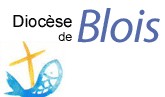 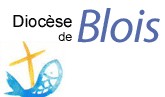 A    PROGRAMMESamedi  20 avril  –  Départ de Blois
              			Voyage Paris/Istanbul/Adana
         				Nuit à l’hôtel Anemon à Adana
 Dimanche 21 avril – Départ pour Tarse – messe d’ouverture du pèlerinage
				Route pour KONYA
				Dîner et nuit à l’hôtel Ozkaymak 
Lundi 22 avril –	Visite de Konya
			 	Départ pour YALVAC ville biblique d’Antioche de Pisidie
				Continuation pour 	
				Installation à l’hôtel à PAMUKKALEMardi 23 avril – 	Départ pour LAODICÉE puis COLOSSES
         				Visite de HIÉRAPOLIS
    				Retour à l’hôtel de Pamukkale
 Mercredi 24 avril – Départ pour APHRODISIAS
				visite du temple d’Aphrodite, l’Odéon, le stade, le théâtre
				Route pour KUSADASI
				Installation à l’hôtel Seven For Life Thermal
Jeudi 25 avril -   	Départ pour PRIÈNE puis DIDYMES
 	Arrivée à MILET – visite du théâtre – Messe en plein air
	Retour et nuit à Kusadasi			

Vendredi 26 avril – Départ pour ÉPHÈSE
	Visite de la basilique Saint-Jean – messe dans une petite chapelle
	Continuation pour MERYEMANA
	Retour à Kusadasi
Samedi 27 avril   -  Départ pour IZMIR      			  
    	Retour vers Paris et Blois
  TURQUIE
BULLETIN D’INSCRIPTION PAR PÈLERIN

à retourner complété, accompagné du règlement à		Service diocésain des pèlerinages
   Maison diocésaine – 1 rue de Berry – 41000 Blois
   02 54 57 26 48 – pelerinage@catholique-blois.netAprès lecture de l’acceptation du programme joint, du règlement de l’ANDDP France et des conditions de réservation relatives au pèlerinage en TURQUIE, du 20 au 27 avril 2024, voici mon inscription.	Monsieur, Madame, Père, Sœur 
Nom (d’usage ou d’épouse)………………………………………

Prénom(s) ………………………………………………………..………

Adresse complète……………………………………………………..

Code postal………….…… Ville………………………………….……

Tel fixe………………………………….…  mobile…………………….

Courriel……………………………………………………


Personnes à prévenir en cas d’urgence

Nom, prénom……………………………

Lien de parenté……………                      Téléphone………………..Joindre photocopie du passeport valide ou de la carte d’identité 
    valide minimum 3 mois après le retour		Montant global du pèlerinage par personne : 2100 € 
               							10 € frais inscription inclus
  		            supplément chambre seule : 300 €
	dans la limite de 10 % des inscrits	Comprenant : Hébergement + pension	
                              Taxes aéroport et séjour
			    AssuranceConditions d’annulation  :
annulation à plus de 61 jours avant le jour du départ : pénalité de 250 €
annulation entre 60 et 31 jours : pénalité de 40 % du prix du pèlerinage
annulation entre 30 jours avant le jour du départ et le jour du départ : 100 % du prix du    pèlerinageSoit à régler, joint au bulletin d’inscription :  800 €    le solde au  1er janvier 2024par chèques bancaires libellés à l’ordre du Service diocésain des pèlerinages
ou par carte bancaire par Venio
	Informations complémentaires : □   chambre individuelle limitée □   chambre double □   je souhaite partager ma chambre avec :Nom, Prénom ………………………………………………….      A…………………………………..le……………………

   	 								Signature :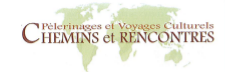 